BLM 4.21 AnswersExtra Practice 2 – Master 4.21Lesson 4.21.	a)	i)	Yes 	iii)	As x increases by 1, y increases by 7.b)	i)	No	ii)	As x increases by 2, y does not 	increase by a constant number.c)	i)	Yes 	iii)	As x decreases by 2, y increases 
	by 3.d)	i)	No	ii)	As x increases by 1, y does not 	increase by a constant number.2.	a)	As x increases by 1, y increases by 4.b)	As x increases by 2, y decreases by 4.c)	As x decreases by 2, y increases by 5.3.	 4.	a)	b)	Yes, as the time in hours increases by 1, the total cost increases by $50.c)	C = 50n + 80d)	$430a)xyb)xyc)xy161749210332143145–10194187–5–2245229–9–429a)xyb)xyc)xy–22–2–3–29–13–1–1–17040105151313262521a)b)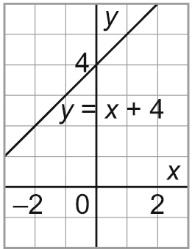 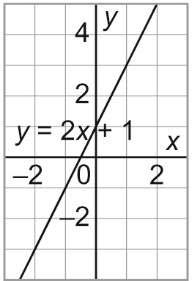 c)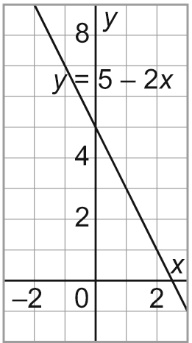 Time, n hours Total Cost, C ($) 1130218032304280